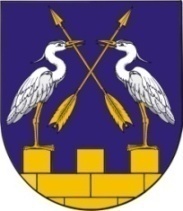 КОКШАЙСКАЯ СЕЛЬСКАЯ       МАРИЙ ЭЛ РЕСПУБЛИКЫСЕ         АДМИНИСТРАЦИЯ  ЗВЕНИГОВО МУНИЦИПАЛ                                            ЗВЕНИГОВСКОГО       РАЙОНЫН КОКШАЙСК           МУНИЦИПАЛЬНОГО РАЙОНА ЯЛ КУНДЕМ          РЕСПУБЛИКИ МАРИЙ ЭЛ АДМИНИСТРАЦИЙЖЕ                      ПОСТАНОВЛЕНИЕ 			                           ПУНЧАЛот 28 апреля 2022 г. № 60Об установлении особого противопожарного режимаи ограничении пребывания граждан в лесах и въезда в нихтранспортных средств в границах лесничеств на территорииКокшайского сельского поселения Звениговского муниципального района Республики Марий Эл В соответствии со статьей 30 Федерального закона от 21 декабря 1994 г. № 69-ФЗ «О пожарной безопасности», постановлением Правительства Российской Федерации от 30 декабря 2003 г. № 794 «О единой государственной системе предупреждения и ликвидации чрезвычайных ситуаций», постановлением Правительства Российской Федерации от 16 сентября 2020 г. № 1479 «Об утверждении Правил противопожарного режима в Российской Федерации», в целях предупреждения пожаров и гибели наних людей», постановлением Правительства Республики Марий Эл от 19 апреля 2022 г. № 185 «Об установлении особого противопожарного режимаи ограничении пребывания граждан в лесах и въезда в нихтранспортных средств в границах лесничеств на территорииРеспублики Марий Эл», в целях обеспечения пожарной безопасности в лесах, повышения бдительности населения, руководствуясь п. 5.1, Положения о Кокшайской сельской администрации Звениговского муниципального района Республики Марий Эл, Кокшайская сельская администрация постановляет:1. Установить с 29 апреля по 15 мая 2022 г. на территории Кокшайского сельского поселения Звениговского муниципального района Республики Марий Эл особый противопожарный режим.2.Ограничить с 29 апреля по 15 мая 2022 г. пребывание граждан в лесах и въезд в них транспортных средств.3. На период введения ограничения граждане вправе:осуществлять использование лесов на основании заключенных с Министерством природных ресурсов, экологии и охраны окружающей среды Республики Марий Эл договоров лесопользования, включая вывозку и транспортировку древесины с мест заготовки;осуществлять проезд по автомобильным дорогам общего пользования;осуществлять проезд в оздоровительные организации, организации отдыха детей и их оздоровления, здравницы, на базы отдыха и туристические базы;осуществлять проезд на территории садоводческих, огороднических некоммерческих товариществ.4.На период установления особого противопожарного режима и введения ограничения гражданам:запрещается:въезд транспортных средств в границы лесничеств;разведение костров, сжигание мусора, горючих веществ и материалов, проведение сельскохозяйственных палов, выжигание сухой травянистой растительности, а также проведение пожароопасных работ на землях всех категорий в границах Кокшайского сельского поселения Звениговского муниципального района;приготовление пищи на открытом огне, углях (кострах, мангалах), за исключением приготовления пищи на стационарных газовых приборах, а также применение пиротехнических изделий на территориях населенных пунктов, подверженных угрозе лесных пожаров, садоводческих и огороднических товариществ, организаций отдыха детей и их оздоровления, оздоровительных организаций, организаций, имеющих производственные объекты, расположенные на территориях, граничащих с лесными участками, а также в лесах, лесопарковых зонах, на торфяныхучастках и открытых территориях, граничащих с лесными массивами;обеспечить:своевременную очистку принадлежащих им земельных участков и придворовых территорий от сухой травянистой растительности, опавших листьев, горючих отходов и мусора;на индивидуальных земельных участках (частные домохозяйства, садовые и дачные участки) наличие емкостей (бочек) с водой или огнетушителей;проведение профилактической работы с детьми в целях исключения возникновения пожаров по причине детской шалости с огнем.	5.Принять к сведению, что пребывание граждан в лесах и въезд транспортных средств в леса, расположенные на землях обороны и безопасности, особо охраняемых природных территорий, иных землях, доступ граждан и транспортных средств на которые запрещен или ограничен в соответствии с федеральными законами, осуществляются в порядке, установленном законодательством Российской Федерации.6. Образовательным организациям организовать проведение профилактической работы с детьми и их родителями о соблюдении мер пожарной безопасности и действиях при пожаре.7. Кокшайской сельской администраций Звениговского муниципального района в пределах полномочий в области пожарной безопасности, предоставленных им федеральными законами, организовать:своевременную очистку мест общего пользования территорий населенных пунктов от горючих отходов, мусора и сухой травянистой растительности;установление запрета на разведение костров, а также сжигание мусора, травы, листвы и иных отходов, материалов или изделий на землях общего пользования населенных пунктов;устройство минерализованных полос вокруг населенных пунктов;наблюдение за противопожарным состоянием на соответствующих территориях;работу по недопущению выжигания сухой травянистой растительности на земельных участках населенных пунктов, участках, находящихся на торфяных почвах, под мостами, на землях сельскохозяйственного назначения, землях запаса, промышленности, энергетики, транспорта, связи, радиовещания, телевидения, информатики, землях обороны, безопасности и землях иного специального назначения, в том числе на земельных участках, непосредственно примыкающих к лесам, сжигания мусора и отходов, разведения костров, топки печей, кухонных очагов и котельных установок, работающих на твердом топливе, проведения других пожароопасных работ на участках, не обеспечивающих пожарную безопасность;патрулирование территорий населенных пунктов силами населения и членов добровольных пожарных формирований;подготовку имеющейся водовозной и землеройной техники для возможного использования в тушении пожаров, определение порядка ее привлечения, проведение инструктажей с водительским составом;в целях своевременного обнаружения пожаров - круглосуточное дежурство граждан в населенных пунктах;при необходимости привлечение населения для локализации пожаров вне границ населенных пунктов;во взаимодействии с должностными лицами органов, осуществляющих государственный пожарный надзор, пожарной охраны, а также со средствами массовой информации усиление противопожарной пропаганды и обучение населения мерам пожарной безопасности;осуществление дополнительных мер пожарной безопасности, установленных законодательством Российской Федерации.8. В условиях особого противопожарного режима физические и юридические лица, нарушившие правила пожарной безопасности, привлекаются к административной ответственности, предусмотренной статьями 8.32 и 20.4 Кодекса Российской Федерации об административных правонарушениях и статьей 18 Закона Республики Марий Эл от 4 декабря 2002 г. № 43-3 «Об административных правонарушениях в Республике Марий Эл»; в случае нарушения правил пожарной безопасности, повлекшего возникновение лесного пожара, - к уголовной ответственности, предусмотренной статьей 261 Уголовного кодекса Российской Федерации.9. Контроль за исполнением настоящего постановления возложить на главного специалиста Иванову Л.Н.10. Настоящее постановление вступает в силу со дня его подписания.Глава АдминистрацииП.Н.Николаев